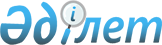 Қазақстан Республикасында бірыңғай кезекші-диспетчерлік қызметті (БКДҚ) құру жөніндегі ұсыныстарды әзірлеу бойынша жұмыс тобын құру туралыҚазақстан Репсубликасы Премьер-Министрінің 2007 жылғы 11 қыркүйектегі N 253-ө Өкімі



      1. Қазақстан Республикасында бірыңғай кезекші-диспетчерлік қызметті (бұдан әрі - БКДҚ) құру жөніндегі ұсыныстарды әзірлеу мақсатында мынадай құрамда жұмыс тобы құрылсын:

Бишіғаев                  - Қазақстан Республикасы



Асқар Дәруішұлы             Ақпараттандыру және байланыс



                            агенттігі төрағасының орынбасары,



                            жетекші

Петров                    - Қазақстан Республикасының



Валерий Викторович          Төтенше жағдайлар вице-министрі,



                            жетекшінің орынбасары

Құдайбергенова            - Қазақстан Республикасы



Зүльфия Кәрімжанқызы        Ақпараттандыру және байланыс



                            агенттігі Байланыс департаментінің



                            бөлім бастығы, хатшы

Тимохович                 - Қазақстан Республикасы



Михаил Борисович            Ішкі істер министрлігі Техникалық



                            қызмет департаментінің бастығы



 



Худяков                   - Қазақстан Республикасы Ішкі істер



Александр Леонидович        министрлігінің Жедел басқару



                            орталығы бастығының орынбасары

Әбдіғұлов                 - Астана қаласы Денсаулық



Саттар Маратұлы             сақтау департаментінің бөлім



                            бастығы

Бойко                     - Қазақстан Республикасы



Виктор Станиславович        Төтенше жағдайлар министрлігінің



                            ақпараттық-телекоммуникация



                            жүйелерін дамыту бөлімі



                            бастығының міндетін уақытша



                            атқарушы

Бутвинский                - Қазақстан Республикасы



Андрей Александрович        Төтенше жағдайлар министрлігінің



                            Астана қаласы Төтенше жағдайлар



                            департаментінің бөлім бастығы

Нәзірова                  - Қазақстан Республикасы



Нұрхан Ыбырайханқызы        Денсаулық сақтау министрлігі



                            Емдеу-алдын алу жұмыстары



                            департаментінің бөлім бастығы

Шонбаев                   - Қазақстан Республикасы



Ғалым Ғабдіуақитұлы         Экономика және бюджеттік жоспарлау



                            министрлігінің Ішкі әкімшілік



                            департаменті ұйымдастыру-техникалық



                            қамтамасыз ету басқармасының бөлім



                            бастығы

Сагитов                   - Қазақстан Республикасы



Ринат Жигангирович          Төтенше жағдайлар министрлігінің



                            Өртке қарсы қызмет комитеті өрт



                            сөндіру және авариялық-құтқару



                            жұмыстары қызметі бөлімінің бас



                            инспекторы

Нұртазина                 - Қазақстан Республикасы



Динара Қасенқызы            Әділет министрлігінің Тіркеу



                            қызметі комитеті заңды тұлғаларды



                            тіркеу басқармасы бөлімінің бас



                            маманы

Балмағамбетов             - "Астана қаласының Жұмылдыру



Марат Хамитұлы              дайындығы, азаматтық қорғаныс,



                            авариялар мен табиғи апаттардың



                            алдын алуды және жоюды ұйымдастыру



                            жөніндегі басқармасы" мемлекеттік



                            мекемесінің бастығы

Ысқақов                   - Алматы қаласы Жұмылдыру



Бауыржан Бейсенұлы          дайындығы, азаматтық қорғаныс,



                            авариялар мен табиғи апаттардың



                            алдын алуды және жоюды ұйымдастыру



                            департаментінің директоры

Лютов                     - Қазақстан Республикасы Ішкі



Вячеслав Александрович      істер министрлігі Астана



                            қаласының Ішкі істер департаменті



                            ақпарат-техникалық қызмет



                            басқармасы бастығының орынбасары

Серіков                   - Қазақстан Республикасы Ішкі



Анатолий Сайлауұлы          істер министрлігі Астана



                            қаласының Ішкі істер департаменті



                            Жедел басқару орталығының бастығы

Сүлейменова               - Астана қаласы жедел



Балқия Абдолбахиқызы        медициналық жәрдем станциясының



                            бас дәрігері

Әлиасқаров                - Қазақстан Республикасы



Бауыржан Жеңісханұлы        Төтенше жағдайлар министрлігі



                            "Есептеу техникасы, телекоммуникация



                            және жағдайлық талдау орталығы"



                            республикалық мемлекеттік



                            кәсіпорнының директоры

Мырзахметов               - Қазақстан Республикасы Ұлттық



Марат Төлеутайұлы           қауіпсіздік комитетінің басқарма



                            бастығы

Филимонова                - Қазақстан Республикасы



Наталья Васильевна          Экономикалық қылмысқа және сыбайлас



                            жемқорлыққа қарсы күрес агенттігі



                            (қаржы полициясы) Ақпарат-талдау



                            департаменті ақпарат басқармасының



                            бастығы

Шоқатаев                  - Қазақстан Республикасы



Серік Қабдіғалиұлы          Экономикалық қылмысқа және сыбайлас



                            жемқорлыққа қарсы күрес агенттігі



                            (қаржы полициясы) инспекциясы



                            Ұйымдастыру-бақылау департаментінің



                            бөлім бастығы

Ахабаев                   - "Самұрық" мемлекеттік активтерді



Бейбіт Әдиханұлы            басқару жөніндегі қазақстандық



                            холдингі" акционерлік қоғамының



                            басқарушы директоры - басқарма мүшесі

Бектұрғанов               - "Самғау" ұлттық



Айдос Нұралыұлы             ғылыми-технологиялық холдингі"



                            акционерлік қоғамының Арнайы жобалар



                            департаменті директорының орынбасары

Жаманбеков                - "Қазақтелеком" акционерлік



Алмас Мэлсұлы               қоғамының вице-президенті

Лаврик                    - "Самғау" ұлттық



Сергей Дмитриевич           ғылыми-технологиялық холдингі"



                            акционерлік қоғамының



                            Инфокоммуникациялық инфрақұрылым



                            департаментінің директоры

Сәрсенова                 - "Қазақтелеком" акционерлік



Лариса Николаевна           қоғамы Жаңғырту және дамыту



                            департаментінің бас менеджері

Светлов                   - "Қазақтелеком" акционерлік



Валерий Ефимович            қоғамының пайдалану жөніндегі



                            атқарушы директоры

Попов                     - "Самұрық" мемлекеттік



Владимир Геннадьевич        активтерді басқару жөніндегі



                            қазақстандық холдингі" акционерлік



                            қоғамының коммуникацииялық активтерді



                            басқару жөніндегі директоры

      2. Жұмыс тобы 2007 жылғы 15 қазанға дейінгі мерзімде Қазақстан Республикасында БКДҚ-ны құру жөнінде ұсыныстар әзірлесін және Қазақстан Республикасының Үкіметіне енгізсін.



      3. Осы өкімнің орындалуын бақылау Қазақстан Республикасы Ақпараттандыру және байланыс агенттігіне жүктелсін.

      

Премьер-Министр


					© 2012. Қазақстан Республикасы Әділет министрлігінің «Қазақстан Республикасының Заңнама және құқықтық ақпарат институты» ШЖҚ РМК
				